 MASS TIMESFrom Monday to Saturday Mass at 12.00 noon will be streamed online, and on Sundays both the 10.00 am and the12.00 noon Masses.https://parish.rcdow.org.uk/greenford/Saturday – 12.00 noon and 7.00 pmSunday – 8.00 am, 10.00 am, 12.00 noon and 2.00 pm.Confessions – Saturdays 11.00 am to 12.00 noon. and 6.15 pm to 6.45 pmADORATION of the BLESSED SACRAMENT will be in the Church every Tuesday, Wednesday and Thursday from 6.00 pm to 8.00 pm, and every Friday from 5.00 pm to 9.00 pm.Sunday Collections22nd/23rd October 		£2,778.00World Mission Sunday	£565.00Next weekends’ Second collection                       will be for Sick & Retired Priests.        Envelopes are available in the Church Porch.Please NoteConfirmation 2023The closing date for applications is Monday 31st October.Thank you – Mary’s MealsMany, many thanks to all who came along last Saturday to support Mary’s Meals. As well as everyone having a great time, we raised the sum of £1,065.00. Thanks a million.Thank you – CAFODThank you for giving to CAFOD’s Family Fast Day appeal. Your generous gifts will support communities around the world working hard to put food on the table, particularly those worst affected by the global food crisis in countries such as Kenya, Ethiopia and South Sudan, and help fight the causes of hunger in the longer term. You can still donate online at cafod.org.uk/fastday Baptism NoticeBefore your child is baptised you are required to attend three preparation sessions. These will take place on the 1st, 2nd and 3rd Sunday of each month at 11.00 am in the Parish Centre. On the third Sunday we will arrange a date for the baptism to take place.  November’s dates are: 6th, 13th and 20th.Parish Christmas Bazaar1.00 – 4.00 pm - Saturday 26th NovemberFor the first time in three years, we are able to hold our Bazaar in the Parish Centre. There is a red box in the Church Porch for any items you may wish to donate. If you are able to donate bottles of any kind, we ask that you bring them to the Parish Office.Open Evening at Our Lady of the Visitation SchoolOur Lady of the Visitation Catholic Primary School is holding an Open Evening for parents whose children are due to start Nursery or Reception in September 2023. This is an opportunity to hear what the school has to offer your child as they start the first phase of their formal education. Please email admin@olovrc.com to let us know if you will be attending. Please come to the school entrance from 5.45 pm on Wednesday 2nd November. The Headteacher’s talk will begin at 6.00 pm.R.C.I.A.Rite of Christian Initiation for AdultsAre you or anyone you know interested in exploring the Catholic Church as your church home? We will begin our Rite of Christian Initiation for Adults programme in the Autumn – ideal for learning about Catholicism and for Catholics who have not yet received the Eucharist and/or Confirmation. Application forms are available in the Parish Office. For more information, please contact Fr. Liam on 020 8578-1363, or email at greenfordparish@gmail.com.The Friendship ClubThe Friendship Club returns with faith, fun and friendship, EVERY Thursday, from 1.00 pm to 4.00 pm, in the Parish Centre. We need volunteers to help us run the club. If you would like to join us, please leave your name and contact details in the Parish Office.Health and Wellbeing Zumba/keep fit/chair-based exercises for all ages continues in the Old Church Hall every Friday from 5.30 pm. The classes are free, but a donation of £1.00 would be appreciated.Funeral ArrangementsMary Rita VethanayagamMass		1.15 pm, Tuesday 1st November, Visitation Church, to be followed by burial in Greenford Park Cemetery.Susan GreenService		11.15 am, Thursday 3rd November, Breakespear Crematorium.Dennis Gerrard KeaneMass		10.00 am, Friday 4th November, Visitation Church, to be followed by burial in Northwood Cemetery.Please pray for Jason Mistry and Randolph Ford, whose funerals will take place in the following weeks.We extend our deepest condolences to the families of the deceased, and assure them of our prayers and support at this time.Winter Night ShelterAs you may know, we continue to host a breakfast morning each Saturday in the parish centre, providing up to 20 homeless people with a welcome, chat and a warm meal. We are delighted to announce that in addition to this we will be taking part in the Ealing Churches Winter Night Shelter programme. This means that beginning on Friday 2nd December for four Fridays we will be hosting up to 20 rough sleepers in the parish centre overnight. They will be provided with a meal in the evening when they arrive, a bed for the night in the parish centre and breakfast in the morning before they leave. In order to support this work we are asking for volunteers. If you are interested please contact the Parish Office on 020-8578-1363.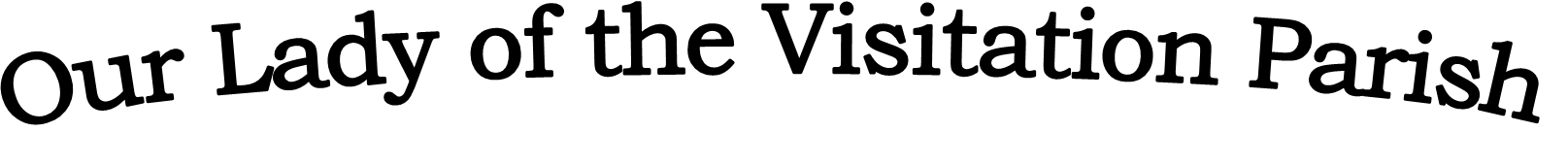                Under the pastoral care of the Pallottines, Society of the Catholic Apostolate.  Registered Charity No. 252929               Under the pastoral care of the Pallottines, Society of the Catholic Apostolate.  Registered Charity No. 252929               Under the pastoral care of the Pallottines, Society of the Catholic Apostolate.  Registered Charity No. 252929358 Greenford Road, Greenford, Middlesex, UB6 9AN020-8578-1363greenford@rcdow.org.uk358 Greenford Road, Greenford, Middlesex, UB6 9AN020-8578-1363greenford@rcdow.org.uk358 Greenford Road, Greenford, Middlesex, UB6 9AN020-8578-1363greenford@rcdow.org.ukCOMMUNITYFr. Liam O’Donovan SCA,Fr. Joe McLoughlin SCA, Fr. Tom Daly SCA,Reverend Deacon Jayson WingroveCOMMUNITYFr. Liam O’Donovan SCA,Fr. Joe McLoughlin SCA, Fr. Tom Daly SCA,Reverend Deacon Jayson WingroveCOMMUNITYFr. Liam O’Donovan SCA,Fr. Joe McLoughlin SCA, Fr. Tom Daly SCA,Reverend Deacon Jayson WingroveOFFICE HOURSOFFICE HOURSOFFICE HOURSMonday - Saturday                            09.00 am – 4.00 pmSunday              11.00 am – 1.30 pm